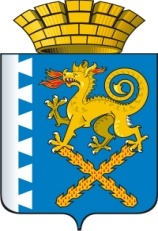 ГЛАВА НОВОЛЯЛИНСКОГО ГОРОДСКОГО ОКРУГАП О С Т А Н О В Л Е Н И ЕОт 14.02.2018 г.     № 110г. Новая ЛяляО назначении голосования по общественным территориям Новолялинского  городского округа В соответствии с Постановлением Правительства Российской Федерации от 10.02.2017 г. № 169 «Об утверждении Правил предоставления и распределения субсидий из федерального бюджета бюджетам субъектов Российской Федерации на поддержку государственных программ субъектов Российской Федерации и муниципальных программ формирования современной городской среды», в целях реализации муниципальной программы Новолялинского городского округа «Формирование современной городской среды в Новолялинском городском округе на 2018-2022 годы», утвержденной постановлением главы Новолялинского городского округа от 10.10.2017г.  № 910,ПОСТАНОВЛЯЮ:1. Назначить голосование по отбору общественных территорий Новолялинского городского округа, подлежащих в первоочередном порядке благоустройству в 2018 году (далее – «голосование по общественным территориям») на 18 марта 2018 года. Определить время голосования по общественным территориям с 8:00 до 20:00.2. Определить места для голосования по общественным территориям (адреса счетных участков) (Приложение № 1 к постановлению).3. Утвердить перечень общественных территорий Новолялинского городского округа, представленных на голосование по общественным территориям (Приложение № 2 к постановлению).4. Настоящее постановление вступает в силу со дня его подписания и подлежит официальному опубликованию и размещению на официальном сайте администрации Новолялинского городского округа (www. http://nlyalyago.ru), в  "Муниципальном вестнике Новолялинского городского округа".5. Контроль исполнения настоящего постановления возложить на заместителя главы администрации Новолялинского городского округа по вопросам ЖКХ, транспорта, строительства и связи К.К. Лесникова.Глава округа                                                                                 С.А. Бондаренко	Приложение № 1	к Постановлению главы 	Новолялинского городского округа	от «14» февраля 2018г. № 110ПЕРЕЧЕНЬмест для голосования по общественным территориям Новолялинского городского округа(адреса счетных участков)624400, Свердловская область, Новолялинский район, г. Новая Ляля, Клубный переулок, 1 (здание центра культуры);624400, Свердловская область, Новолялинский район, г. Новая Ляля, ул. Челюскинцев, 4 (здание дома быта);624400, Свердловская область, Новолялинский район, г. Новая Ляля, ул. Энгельса, 20 (здание школы №2);624400, Свердловская область, Новолялинский район, г. Новая Ляля, ул. Гагарина, 12 (здание школы №1);624400, Свердловская область, Новолялинский район, г. Новая Ляля, Лермонтова, 22 (здание школы №4);624400, Свердловская область, Новолялинский район, г.Новая Ляля, ул. Кирова, 2 (здание ООО Торговый дом "НЦБК");624400, Свердловская область, Новолялинский район, г. Новая Ляля, ул. Островского, 1 (здание школы №7);624400, Свердловская область, Новолялинский район, г. Новая Ляля, ул. Гайдара, 35 (здание МАУ НГО "УКС и ГХ ");624420, Свердловская область, Новолялинский район, п. Лобва, ул. Советская, 40 (здание центра культуры);624420, Свердловская область, Новолялинский район, п. Лобва, ул. Островского, 6 (здание техникума);624420, Свердловская область, Новолялинский район, п.Лобва, ул. 22 Партсъезда, 2 (здание школы №12);624420, Свердловская область, Новолялинский район, п. Лобва, ул. Кузнецова, 9 (здание школы №10);624420, Свердловская область, Новолялинский район, п. Лобва, ул. Чехова, 11 (здание школы №11);624420, Свердловская область, Новолялинский район, п. Лобва, ул. Чкалова, 1 (здание центра патриотического воспитания).	Приложение № 2	к Постановлению главы 	Новолялинского городского округа	от «14» февраля 2018г. № 110ПЕРЕЧЕНЬобщественных территорий Новолялинского городского округа, представленных на голосование по общественным территориям.Городской парк  (Свердловская область, г. Новая Ляля, пер. Клубный,1);Сквер на привокзальной площади (Свердловская область, г. Новая Ляля ул. Гагарина,25);Памятник-мемориал «Дорога Памяти» (Свердловская область, Новолялинский район, п. Лобва ул. Уральская);Аллея Славы (Свердловская область, Новолялинский район, п. Лобва ул. Ленина, 35).